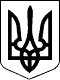                  124 СЕСІЯ ЩАСЛИВЦЕВСЬКОЇ СІЛЬСЬКОЇ РАДИ7 СКЛИКАННЯРІШЕННЯ 18.08.2020 р.                                       № 2485с. ЩасливцевеПро розгляд заявРозглянувши заяви громадян України та надані документи, згідно генеральних планів сіл Генічеська Гірка, Щасливцеве з планами зонування територій з  розвитком рекреаційної зони, враховуючи практику Європейського суду з прав людини, рішення 93 сесії Щасливцевської сільської ради 7 скликання №1685 від 12.06.2019 р., рішення 77 сесії Щасливцевської сільської ради 7 скликання № 1262; 1256 від 28.09.2018 р., рішення 97 сесії 7 скликання № 1782; 1781 від 30.07.2019р.  відповідно до ст.ст. 12, 19 Земельного кодексу України, ст. 26 Закону України «Про місцеве самоврядування в Україні» сесія сільської радиВИРІШИЛА:1. Відмовити *** у наданні дозволу на розробку проекту землеустрою щодо відведення безоплатно у власність земельної ділянки у власність, орієнтовною площею 0,1000 га, для будівництва і обслуговування житлового будинку, господарських будівель і споруд, що розташована на території Щасливцевської сільської ради в с. Генічеська Гірка Генічеського району Херсонської області, яка детально позначена в графічних матеріалах із відповідними розмірами та бажаним місцем розташування, у зв’язку з наданням дозволу на розробку проекту землеустрою на бажану земельну ділянку іншій особі.2. Відмовити *** у наданні дозволу на розробку проекту землеустрою щодо відведення безоплатно у власність земельної ділянки у власність, орієнтовною площею 0,0941 га, для будівництва і обслуговування житлового будинку, господарських будівель і споруд, що розташована на території Щасливцевської сільської ради в с. Генічеська Гірка Генічеського району Херсонської області, яка детально позначена в графічних матеріалах із відповідними розмірами та бажаним місцем розташування, у зв’язку з наданням дозволу на розробку проекту землеустрою на бажану земельну ділянку іншій особі.3. Відмовити *** у наданні дозволу на розробку проекту землеустрою щодо відведення безоплатно у власність земельної ділянки у власність, орієнтовною площею 0,0889 га, для будівництва і обслуговування житлового будинку, господарських будівель і споруд, що розташована на території Щасливцевської сільської ради в с. Генічеська Гірка Генічеського району Херсонської області, яка детально позначена в графічних матеріалах із відповідними розмірами та бажаним місцем розташування, у зв’язку з наданням дозволу на розробку проекту землеустрою на бажану земельну ділянку іншій особі.4. Відмовити *** у наданні дозволу на розробку проекту землеустрою щодо відведення безоплатно у власність земельної ділянки у власність, орієнтовною площею 0,0913 га, для будівництва і обслуговування житлового будинку, господарських будівель і споруд, що розташована на території Щасливцевської сільської ради в с. Генічеська Гірка Генічеського району Херсонської області, яка детально позначена в графічних матеріалах із відповідними розмірами та бажаним місцем розташування, у зв’язку з наданням дозволу на розробку проекту землеустрою на бажану земельну ділянку іншій особі.5. Відмовити *** у наданні дозволу на розробку проекту землеустрою щодо відведення безоплатно у власність земельної ділянки у власність, орієнтовною площею 0,0951 га, для будівництва і обслуговування житлового будинку, господарських будівель і споруд, що розташована на території Щасливцевської сільської ради Генічеського району Херсонської області, яка детально позначена в графічних матеріалах із відповідними розмірами та бажаним місцем розташування, у зв’язку з наданням дозволу на розробку проекту землеустрою на бажану земельну ділянку іншій особі.6. Відмовити *** у наданні дозволу на розробку проекту землеустрою щодо відведення безоплатно у власність земельної ділянки у власність, орієнтовною площею 0,0977 га, для будівництва і обслуговування житлового будинку, господарських будівель і споруд, що розташована на території Щасливцевської сільської ради Генічеського району Херсонської області, яка детально позначена в графічних матеріалах із відповідними розмірами та бажаним місцем розташування, у зв’язку з наданням дозволу на розробку проекту землеустрою на бажану земельну ділянку іншій особі.7. Відмовити *** у наданні дозволу на розробку проекту землеустрою щодо відведення безоплатно у власність земельної ділянки у власність, орієнтовною площею 0,0987 га, для будівництва і обслуговування житлового будинку, господарських будівель і споруд, що розташована на території Щасливцевської сільської ради Генічеського району Херсонської області, яка детально позначена в графічних матеріалах із відповідними розмірами та бажаним місцем розташування, у зв’язку з наданням дозволу на розробку проекту землеустрою на бажану земельну ділянку іншій особі.8. Відмовити *** у наданні дозволу на розробку проекту землеустрою щодо відведення безоплатно у власність земельної ділянки у власність, орієнтовною площею 0,0997 га, для будівництва і обслуговування житлового будинку, господарських будівель і споруд, що розташована на території Щасливцевської сільської ради Генічеського району Херсонської області, яка детально позначена в графічних матеріалах із відповідними розмірами та бажаним місцем розташування, у зв’язку з наданням дозволу на розробку проекту землеустрою на бажану земельну ділянку іншій особі.9. Відмовити *** у наданні дозволу на розробку проекту землеустрою щодо відведення безоплатно у власність земельної ділянки у власність, орієнтовною площею 0,0964 га, для будівництва і обслуговування житлового будинку, господарських будівель і споруд, що розташована на території Щасливцевської сільської ради Генічеського району Херсонської області, яка детально позначена в графічних матеріалах із відповідними розмірами та бажаним місцем розташування, у зв’язку з наданням дозволу на розробку проекту землеустрою на бажану земельну ділянку іншій особі.10. Відмовити *** у наданні дозволу на розробку проекту землеустрою щодо відведення безоплатно у власність земельної ділянки у власність, орієнтовною площею 0,0926 га, для будівництва і обслуговування житлового будинку, господарських будівель і споруд, що розташована на території Щасливцевської сільської ради Генічеського району Херсонської області, яка детально позначена в графічних матеріалах із відповідними розмірами та бажаним місцем розташування, у зв’язку з наданням дозволу на розробку проекту землеустрою на бажану земельну ділянку іншій особі.11. Відмовити *** у наданні дозволу на розробку проекту землеустрою щодо відведення безоплатно у власність земельної ділянки у власність, орієнтовною площею 0,0961 га, для будівництва і обслуговування житлового будинку, господарських будівель і споруд, що розташована на території Щасливцевської сільської ради Генічеського району Херсонської області, яка детально позначена в графічних матеріалах із відповідними розмірами та бажаним місцем розташування, у зв’язку з наданням дозволу на розробку проекту землеустрою на бажану земельну ділянку іншій особі.12. Відмовити *** у наданні дозволу на розробку проекту землеустрою щодо відведення безоплатно у власність земельної ділянки у власність, орієнтовною площею 0,0958 га, для будівництва і обслуговування житлового будинку, господарських будівель і споруд, що розташована на території Щасливцевської сільської ради Генічеського району Херсонської області, яка детально позначена в графічних матеріалах із відповідними розмірами та бажаним місцем розташування, у зв’язку з наданням дозволу на розробку проекту землеустрою на бажану земельну ділянку іншій особі.13. Контроль за виконанням рішення покласти на постійну комісію Щасливцевської сільської ради з питань регулювання земельних відносин та охорони навколишнього середовища.Сільський голова                                                                     В.ПЛОХУШКО